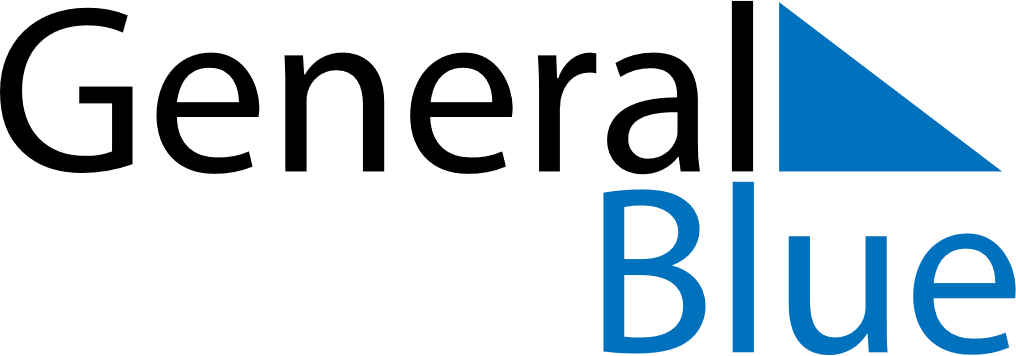 June 2021June 2021June 2021GreenlandGreenlandSundayMondayTuesdayWednesdayThursdayFridaySaturday1234567891011121314151617181920212223242526National Day27282930